TISKOVÁ ZPRÁVABrno, 23. dubna 2022Brněnský Den Země přišel oslavit rekordní počet lidíProhození míčku zemskou atmosférou, vaření polévky přímo na solárním vařiči, pálení biouhlu nebo průzkum cesty bavlněné ponožky z plantáže až do boty. Takové hravé aktivity si vyzkoušely děti i jejich rodiče letošním Dni Země, který pořádala 23. dubna na brněnské Kraví hoře Lipka ve spolupráci s dalšími organizacemi. Po dvouroční pauze způsobené pandemií covid-19 se v parku na Kraví hoře sešel rekordní počet lidí. Slunečné počasí využilo přes pět tisíc lidí k návštěvě festivalu, kde se mohli dozvědět více o klimatu, uhlíkové stopě či šetření energií. Pomyslným průvodcem jim byla obří tuna CO2 – názorný nafukovací model, který na akci postavilo město Brno. Lidé mohli zjistit, kolik takových tun vyprodukují a co dělat proto, aby jich bylo míň. Mnohé návštěvníky nadchlo, že mohli vidět také Terralonu. Děti byly z modelu Země tak nadšené, že jej málem odvalily.Den Země s podtitulem „Aby klima bylo prima” splnil očekávání. „Paní učitelku z BiGy tak nadchlo naše stanoviště se skleníkovým efektem, že se rozhodla zkusit program i se svými žáky,” raduje se lektorka Veronika Brázdilová z Lipky. Děti si pomocí prohazování míčků atmosférou planety mohly na vlastní kůži vyzkoušet, jak náročné bylo dostat z atmosféry skleníkové plyny v roce 1990 a jak je tomu dnes.Inspirativní bylo i poslední stanoviště, kde děti dostaly odměnu na památku a pověsily přání planetě na klimatický strom. „Den Země jsme poprvé pořádali v roce 1992 a myslím, že v tom budeme pokračovat i nadále. Je nutné lidem připomínat, co mají dělat, aby planeta zůstala krásným místem, jakým dosud je, i pro další generace,” uvedla ředitelka Lipky Hana Korvasová. Organizátoři sami se snaží o šetrný přístup k přírodě – například tím, že na akci není použito jednorázové nádobí.Zapojily se i rodiny prchající před válkou na Ukrajině, pro které byl program částečně přeložený. Kapela Epydemye jim věnovala písničku Skočil jsem do tmy: všem, kteří přišli, i když by raději byli doma ve své zemi, a všem, kteří za ni stále bojují.Kontakt:Zuzana Slámová, PR pracovnice, zuzana.slamova@lipka.cz, 736 473 732Den Země se každoročně slaví po celém světě 22. dubna. Cílem oslavy je propagace a podpora ochrany životního prostředí. Vůbec poprvé se Den Země slavil v roce 1970 ve Spojených státech amerických. Dnes ho slaví každý rok více než miliarda lidí v téměř 200 státech světa. A od roku 1990 ho slavíme také v České republice.Lipka je školské zařízení pro environmentální vzdělávání. Patří mezi největší a nejstarší organizace v České republice, které se věnují environmentální výchově, vzdělávání a osvětě. Školám a školkám nabízíme ekologické výukové programy. Pořádáme přírodovědné kroužky pro děti i řemeslné kurzy pro dospělé. Na vysokých školách zajišťujeme výuku předmětů zaměřených na environmentalistiku a didaktiku environmentální výchovy. Systematicky vzděláváme pedagogické pracovníky v environmentální výchově. www.lipka.czAkce se uskuteční za finanční podpory Jihomoravského kraje a statutárního města Brna. 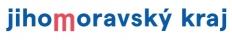 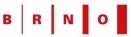 